КРАСНОДАРСКИЙ КРАЙ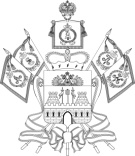 НОВОКУБАНСКИЙ РАЙОНСОВЕТ ПРОЧНООКОПСКОГО СЕЛЬСКОГО ПОСЕЛЕНИЯНОВОКУБАНСКОГО РАЙОНАРЕШЕНИЕ21 февраля 2018 года		№188		ст. ПрочноокопскаяО внесении изменений в решение Совета Прочноокопского сельского поселения Новокубанского района от 11 декабря 2018 года №177 «О бюджете Прочноокопского сельского поселения Новокубанского района на 2019 год»	В соответствии с Бюджетным Кодексом Российской Федерации, Уставом Прочноокопского сельского поселения Новокубанского района и в связи с изменением доходной и расходной частей бюджета Прочноокопского сельского поселения Новокубанского района, Совет Прочноокопского сельского поселения Новокубанского района р е ш и л:	1. Внести в решение Совета Прочноокопского сельского поселения Новокубанского района от 11 декабря 2018 года №177 «О бюджете Прочноокопского сельского поселения Новокубанского района на 2019 год» следующие изменения:1.1. пункт 1 решения изложить в следующей редакции:«1. Утвердить бюджет Прочноокопского сельского поселения Новокубанского района на 2018 год по доходам в сумме 20 710,0 тысяч рублей по расходам в сумме 23 115,4 тысяч рублей, источники внутреннего финансирования бюджета в сумме 2405,4 тысяч рублей.»;1.2. Приложение №3 «Объем поступлений доходов в бюджет Прочноокопского сельского поселения Новокубанского района по кодам видов (подвидов) доходов на 2018 год» к решению изложить согласно приложению  № 1 к настоящему решению;1.3. Приложение №5 «Распределение бюджетных ассигнований по разделам и подразделам классификации расходов бюджетов на 2018 год» к решению изложить согласно приложению № 2 к настоящему решению;1.4. Приложение №6 «Распределение бюджетных ассигнований по целевым статьям (муниципальным программам Прочноокопского сельского поселения Новокубанского района и непрограммным направлениям деятельности), группам видов расходов классификации расходов бюджетов на 2018 год» к решению изложить согласно приложению № 3 к настоящему решению;1.5. Приложение №7 «Ведомственная структура расходов бюджета Прочноокопского сельского поселения на 2018 год» к решению изложить согласно приложению № 4 к настоящему решению;1.6. Приложение №8 «Источники внутреннего финансирования дефицита бюджета Прочноокопского сельского поселения Новокубанского района на 2018 год» к решению изложить согласно приложению № 5 к настоящему решению.2. Настоящее решение вступает в силу со дня его опубликования.Приложение №1к решению СоветаПрочноокопского сельского поселенияНовокубанского района от 21.02.2019г. № 188Приложение №3к решению СоветаПрочноокопского сельского поселенияНовокубанского района от 11.12.2018 г. № 177ГлаваПрочноокопского сельского поселенияНовокубанского районаА.А.ЗаровныйПриложение №2к решению СоветаПрочноокопского сельского поселенияНовокубанского района от 21.02.2019г. № 188Приложение №5к решению СоветаПрочноокопского сельского поселенияНовокубанского районаот 11.12.2018 г.. № 177ГлаваПрочноокопского сельского поселенияНовокубанского районаА.А.ЗаровныйПриложение №3к решению СоветаПрочноокопского сельского поселенияНовокубанского района от 21.02.2019г. №188Приложение №6к решению СоветаПрочноокопского сельского поселения Новокубанского районаот 11.12.2018 г. № 177Распределение бюджетных ассигнований по целевым статьям (муниципальным программам Прочноокопского сельского поселения Новокубанского района и непрограммным направлениям деятельности), группам видов расходов классификации расходов бюджетов на 2019 год(тысяч  рублей)ГлаваПрочноокопского сельского поселенияНовокубанского районаА.А.ЗаровныйПриложение №4к решению СоветаПрочноокопского сельского поселенияНовокубанского района от 21.02.2019г. №188Приложение №7к решению СоветаПрочноокопского сельского поселения Новокубанского районаот 11.12.2018 г № 177Ведомственная структура расходов бюджета Прочноокопского сельского поселения на 2019 год  (тысяч  рублей)ГлаваПрочноокопского сельского поселенияНовокубанского районаА.А.ЗаровныйПриложение №5к решению СоветаПрочноокопского сельского поселенияНовокубанского района от 21.02.2019г. №188Приложение №8к решению СоветаПрочноокопского сельского поселения Новокубанского районаот 11.12.2018 г.. № 177Источники внутреннего финансирования дефицита бюджета Прочноокопского сельского поселения Новокубанского района на 2019 год(тысяч рублей)ГлаваПрочноокопского сельского поселенияНовокубанского районаА.А.ЗаровныйКРАСНОДАРСКИЙ КРАЙНОВОКУБАНСКИЙ РАЙОНСОВЕТ ПРОЧНООКОПСКОГО СЕЛЬСКОГО ПОСЕЛЕНИЯНОВОКУБАНСКОГО РАЙОНАРЕШЕНИЕ21 февраля 2019 года		№189		ст. ПрочноокопскаяО стоимости услуг, предоставляемых на территории Прочноокопского сельского поселения, согласно гарантированному перечню услуг по погребению супругу, близким родственникам, иным родственникам, законному представителю умершего (погибшего) или иному лицу, взявшему на себя обязанность осуществить погребение умершего (погибшего)В целях реализации норм статьи 9 Федерального закона от 12 января 1996 года №8–ФЗ «О погребении и похоронном деле», Закона Краснодарского края от 4 февраля 2004 года № 666–КЗ «О погребении и похоронном деле в Краснодарском крае», в соответствии с постановлением Правительства Российской Федерации от 12 октября 2010 года №813 «О сроках индексации предельного размера стоимости услуг, предоставляемых согласно гарантированному перечню услуг по погребению, подлежащей возмещению специализированной службе по вопросам похоронного дела, а также предельного размера социального пособия на погребение» и со статьей 14 Федерального закона от 6 октября 2003 года № 131–ФЗ «Об общих принципах организации местного самоуправления в Российской Федерации», Совет Прочноокопского сельского поселения Новокубанского района р е ш и л:1. Утвердить стоимость услуг, предоставляемых на территории Прочноокопского сельского поселения, согласно гарантированному перечню услуг по погребению супругу, близким родственникам, иным родственникам, законному представителю умершего (погибшего) или иному лицу, взявшему на себя обязанность осуществить погребение умершего (погибшего), согласно приложению к настоящему решению.2. Решение Совета Прочноокопского сельского поселения Новокубанского района от 16 февраля 2018 года №154 «О стоимости услуг, предоставляемых на территории Прочноокопского сельского поселения, согласно гарантированному перечню услуг по погребению супругу, близким родственникам, иным родственникам, законному представителю умершего (погибшего) или иному лицу, взявшему на себя обязанность осуществить погребение умершего (погибшего)» считать утратившим силу.3. Опубликовать настоящее решение в информационном бюллетене «Вестник Прочноокопского сельского поселения Новокубанского района».4. Контроль за исполнением настоящего решения возложить на комиссию Совета Прочноокопского сельского поселения Новокубанского района по финансам, бюджету, налогам и контролю (Симбирский).5. Настоящее решение в силу со дня официального опубликования и распространяет свое действие на правоотношения, возникшие с 1 февраля 2019 года.Приложение № 1к  решению Совета Прочноокопского сельского поселения Новокубанского района от 21.02.2019 г. № 189СТОИМОСТЬуслуг, предоставляемых на территории Прочноокопского сельского поселения, согласно гарантированному перечню услуг по погребению супругу, близким родственникам, иным родственникам, законному представителю умершего (погибшего) или иному лицу, взявшему на себя обязанность осуществить погребение умершего (погибшего)ГлаваПрочноокопского сельского поселенияНовокубанского районаА. А. ЗаровныйИнформационный бюллетень «Вестник Прочноокопского сельского поселения Новокубанского района»№3  от 25.02.2019Учредитель: Совет Прочноокопского сельского поселения Новокубанского районаГлаваПрочноокопского сельского поселенияНовокубанского районаА. А. ЗаровныйПредседатель СоветаПрочноокопского сельского поселения Новокубанского районаИ. М. СотниковаОбъем доходов в бюджет Прочноокопского сельского поселения Новокубанского района по основным источникам на 2019 годОбъем доходов в бюджет Прочноокопского сельского поселения Новокубанского района по основным источникам на 2019 годОбъем доходов в бюджет Прочноокопского сельского поселения Новокубанского района по основным источникам на 2019 год(тыс. руб.)  Код Наименование доходаСумма                            12310000000000000000Налоговые и неналоговые доходы13800,010102000010000110Налог на доходы физических лиц*4200,010302230010000110Доходы от уплаты акцизов на дизельное топливо, подлежащее распределению между бюджетами субъектов Российской Федерации и местными бюджетами с учетом установленных дифференцированных нормативов отчислений в местные бюджеты2135,210302240010000110 Доходы от уплаты акцизов на моторные масла для дизельных и (или) карбюраторных (инжекторных) двигателей, подлежащие распределению между бюджетами субъектов Российской Федерации и местными бюджетами с учетом установленных дифференцированных нормативов отчислений в местные бюджеты2135,210302250010000110 Доходы от уплаты акцизов на автомобильный бензин, подлежащие распределению между бюджетами субъектов Российской Федерации и местными бюджетами с учетом установленных дифференцированных нормативов отчислений в местные бюджеты2135,210302260010000110Доходы от уплаты акцизов на прямогонный бензин, подлежащие распределению между бюджетами субъектов Российской Федерации и местными бюджетами с учетом установленных дифференцированных нормативов отчислений в местные бюджеты2135,210503000010000110Единый сельскохозяйственный налог*274,210601030100000110Налог на имущество физических лиц450,010606000100000110Земельный налог*6500,011100000000000000Доходы от использования имущества, находящегося в государственной и муниципальной собственности240,611105035100000120Доходы от сдачи в аренду имущества, находящегося в оперативном управлении органов управления поселений и созданных ими учреждений (за исключением имущества муниципальных бюджетных и автономных учреждений)240,620000000000000000Безвозмездные поступления6910,020200000000000000Безвозмездные поступления от других бюджетов бюджетной системы Российской Федерации6910,020210000000000150Дотации бюджетам бюджетной системы Российской Федерации20215001100000150Дотации бюджетам сельских поселений на выравнивание бюджетной обеспеченности6684,520230000000000150Субвенции бюджетам субъектов РФ и муниципальных образований 225,520230024100000150Субвенции бюджетам сельских поселений на выполнение передаваемых полномочий субъектов Российской Федерации3,820235118100000150Субвенции бюджетам сельских поселений на осуществление первичного воинского учета на территориях, где отсутствуют военные комиссариаты221,7ИТОГО  ДОХОДОВ20710,0          * По видам и подвидам доходов, входящим в соответствующий группировочный код бюджетной классификации, зачисляемым в местный бюджет в соответствии с законодательством Российской Федерации          * По видам и подвидам доходов, входящим в соответствующий группировочный код бюджетной классификации, зачисляемым в местный бюджет в соответствии с законодательством Российской Федерации          * По видам и подвидам доходов, входящим в соответствующий группировочный код бюджетной классификации, зачисляемым в местный бюджет в соответствии с законодательством Российской Федерации          * По видам и подвидам доходов, входящим в соответствующий группировочный код бюджетной классификации, зачисляемым в местный бюджет в соответствии с законодательством Российской Федерации          * По видам и подвидам доходов, входящим в соответствующий группировочный код бюджетной классификации, зачисляемым в местный бюджет в соответствии с законодательством Российской Федерации          * По видам и подвидам доходов, входящим в соответствующий группировочный код бюджетной классификации, зачисляемым в местный бюджет в соответствии с законодательством Российской ФедерацииРаспределение бюджетных ассигнований по разделам и подразделам классификации расходов бюджетов на 2019 год Распределение бюджетных ассигнований по разделам и подразделам классификации расходов бюджетов на 2019 год Распределение бюджетных ассигнований по разделам и подразделам классификации расходов бюджетов на 2019 год Распределение бюджетных ассигнований по разделам и подразделам классификации расходов бюджетов на 2019 год (тысяч  рублей)(тысяч  рублей)ПоказательКоды бюджетной классификацииКоды бюджетной классификацииСуммаПоказательРазделПодразделСумма1234Всего расходов23115,4Общегосударственные вопросы015848,0Функционирование высшего должностного лица субъекта Российской Федерации и муниципального образования0102740,8Функционирование Правительства Российской Федерации, высших органов исполнительной власти субъектов Российской Федерации, местных администраций01044447,2Функционирование законодательных (представительных) органов государственной власти и представительных органов муниципальных образований010634,0Обеспечение проведения выборов и референдумов0107470,0Резервные фонды011120,0Другие общегосударственные вопросы0113136,0Национальная оборона 02221,7Мобилизационная и вневойсковая подготовка0203221,7Национальная безопасность и правоохранительная деятельность032,0Поисковые и аварийно-спасательные учреждения0309Пожарная безопасность03102,0Национальная экономика042617,1Дорожное хозяйство (дорожные фонды)04092613,1Другие общеэкономические вопросы04124Жилищно-коммунальное хозяйство053204,6Коммунальное хозяйство05021500,0Благоустройство05031704,6Культура, кинематография 080011000,0Культура 080111000,0Социальная политика10112,0Пенсионное обеспечение100172,0Другие вопросы в области социальной политики100640,0Физическая культура и спорт1100110,0Физическая культура1101110,0№ п/пНаименование показателяЦелевая статьяВид расходаСумма№ п/пНаименование показателяЦелевая статьяВид расходаСумма 12345Всего расходов23115,41.Муниципальная программа Прочноокопского сельского поселения Новокубанского района "Социальная поддержка граждан "0200000000112,0Развитие мер социальной поддержки отдельных категорий граждан021000000072,0Выплата дополнительного материального обеспечения, доплаты к пенсиям021004001072,0Социальное обеспечение и иные выплаты населению021004001030072,0Поддержка социально ориентированных некоммерческих организаций022000000040,0Мероприятия по поддержке социально ориентированных некоммерческих организаций022001016040,0Закупка товаров, работ и услуг для обеспечения государственных (муниципальных) нужд022001016020040,0Иные межбюджетные трансферты02200101602002Муниципальная программа Прочноокопского сельского поселения Новокубанского района "Комплексное и устойчивое развитие в сфере строительства, архитектуры и дорожного хозяйства "04000000002613,1Обеспечение безопасности дорожного движения04200000002113,1Мероприятия по обеспечению безопасности дорожного движения04200103602113,1Закупка товаров, работ и услуг для обеспечения государственных (муниципальных) нужд04200103602002113,1Строительство, реконструкция, капитальный ремонт,  ремонт и содержание автомобильных дорог 0440000000500Строительство, реконструкция, капитальный ремонт,  ремонт автомобильных дорог 0440010350500Закупка товаров, работ и услуг для обеспечения государственных (муниципальных) нужд04400103502005003Муниципальная программа Прочноокопского сельского поселения Новокубанского района "Развитие жилищно - коммунального хозяйства на 2015-2017 год"05000000003204,6Развитие водоснабжения и водоотведения населенных пунктов05100000001400,0Мероприятия по водоснабжению и водоотведению нселенных пунктов05100103901400,0Закупка товаров, работ и услуг для обеспечения государственных (муниципальных) нужд05100103902001400,0Благоустройство территории поселения05400000001704,6Уличное освещение05401000001381,5Закупка товаров, работ и услуг для обеспечения государственных (муниципальных) нужд05401104102001381,5Прочие мероприятия по благоустройству территории0540400000323,1Закупка товаров, работ и услуг для обеспечения государственных (муниципальных) нужд0540410410200323,14Муниципальная программа Прочноокопского сельского поселения Новокубанского района "Обеспечение безопасности населения "06000000002,0Пожарная безопасность06200000002,0Мероприятия по обеспечению пожарной безопасности06200101402,0Закупка товаров, работ и услуг для обеспечения государственных (муниципальных) нужд06200101402002,05Муниципальная программа Прочноокопского сельского поселения Новокубанского района "Развитие культуры "070000000011000,0Отдельные мероприятия муниципальной программы «Развитие культуры»071000000011000,0Расходы на обеспечение деятельности (оказание услуг) государственных учреждений071000059010700,0Расходы на выплаты персоналу в целях обеспечения выполнения функций государственными (муниципальными) органами, казенными учреждениями, органами управления государственными внебюджетными фондами07100005901008736,0Закупка товаров, работ и услуг для обеспечения государственных (муниципальных) нужд07100005902001940,0Уплата налогов, сборов и иных платежей071000059080024,0Реализация мероприятий в области культуры0710010230300,0Закупка товаров, работ и услуг для обеспечения государственных (муниципальных) нужд0710010230200300,06Муниципальная программа Прочноокопского сельского поселения Новокубанского района  «Развитие физической культуры и массового спорта»0800000000110,0Отдельные мероприятия муниципальной программы0810000000110,0Мероприятия в области  физической культуры в Прочноокопском сельском поселении Новокубанского района0810010120110,0Прочая закупка товаров, работ и услуг для обеспечения государственных (муниципальных) нужд0810010120200110,07Муниципальная программа Прочноокопского сельского поселения Новокубанского района "Экономическое развитие"09000000004Государственная поддержка малого и среднего предпринимательства09100000004Мероприятия по  поддержке малого и среднего предпринимательства09100101704Закупка товаров, работ и услуг для обеспечения государственных (муниципальных) нужд091001017120048Обеспечение деятельности органов местного самоуправления муниципального образования 50000000006069,7Высшее должностное лицо Прочноокопского сельского поселения Новокубанского района5010000000870,8Выборы главы муниципального образования5010000180130,0Закупка товаров, работ и услуг для обеспечения государственных (муниципальных) нужд5010000180200130,0Расходы на обеспечение функций органов местного самоуправления5010000190740,8Расходы на выплаты персоналу в целях обеспечения выполнения функций государственными (муниципальными) органами, казенными учреждениями, органами управления государственными внебюджетными фондам5010000190100740,89Контрольно-счетная палата администрации муниципального образования502000000034,0Расходы на обеспечение функций органов местного самоуправления502020019034,0Иные межбюджетные трансферты502020019050034,010Обеспечение деятельности администрации муниципального образования 50500000004804,9Расходы на обеспечение функций органов местного самоуправления50500001904443,4Расходы на выплаты персоналу в целях обеспечения выполнения функций государственными (муниципальными) органами, казенными учреждениями, органами управления государственными внебюджетными фондам50500001901003615,4Закупка товаров, работ и услуг для обеспечения государственных (муниципальных) нужд5050000190200798,0Уплата налогов, сборов и иных платежей505000019080030,0Прочие обязательства администрации муниципального образования5050010050136,0Закупка товаров, работ и услуг для обеспечения государственных (муниципальных) нужд5050010050200132,0Уплата налогов, сборов и иных платежей50500100508004,0Осуществление первичного воинского учета на территориях, где отсутствуют военные комиссариаты5050051180221,7Расходы на выплаты персоналу в целях обеспечения выполнения функций государственными (муниципальными) органами, казенными учреждениями, органами управления государственными внебюджетными фондам5050051180100221,7Осуществление отдельных полномочий Краснодарского края по образованию и организации деятельности административных комиссий50500601903,8Закупка товаров, работ и услуг для обеспечения государственных (муниципальных) нужд50500601902003,811Проведение выборов и референдумов5060000000340,0Проведение выборов в представительные органы муниципального образования5060010000340,0Проведение выборов в представительные органы муниципального образования5060010190340,0Закупка товаров, работ и услуг для обеспечения государственных (муниципальных) нужд5060010190340,012Реализация муниципальных функций администрации муниципального образования509000000020,0Финансовое обеспечение непредвиденных расходов509010000020,0Резервный фонд администрации муниципального образования509011053020,0Резервные средства509011053080020,0ПоказательКоды бюджетной классификацииКоды бюджетной классификацииКоды бюджетной классификацииКоды бюджетной классификацииКоды бюджетной классификацииСуммаПоказательРазделПодразделЦелевая статьяВид рас-ходаСумма1234567Всего расходов23115,4Совет Прочноокопского сельского поселения Новокубанского района99134,0Общегосударственные вопросы991010034,0Обеспечение деятельности финансовых, налоговых и таможенных органов и органов финансового (финансово-бюджетного) надзора991010634,0Контрольно-счетная палата администрации муниципального образования9910106502000000034,0Расходы на обеспечение функций органов местного самоуправления9910106502020019034,0Иные межбюджетные трансферты9910106502020019050034,0Администрация Прочноокопского сельского поселения Новокубанского района99223081,4Общегосударственные вопросы99201005814,0Функционирование высшего должностного лица субъекта Российской Федерации и муниципального образования9920102740,8Высшее должностное лицо Прочноокопского сельского поселения Новокубанского района99201025010000000740,8Высшее должностное лицо Прочноокопского сельского поселения Новокубанского района99201025010000190740,8Расходы на выплату персоналу муниципальных органов99201025010000190100740,8Функционирование Правительства Российской Федерации, высших органов исполнительной власти субъектов Российской Федерации, местных администраций99201044447,2Обеспечение деятельности администрации муниципального образования992010450500000004443,3Расходы на обеспечение функций органов местного самоуправления992010450500001904443,3Расходы на выплату персоналу муниципальных органов992010450500001901003615,4Закупка товаров, работ и услуг для государственных (муниципальных) нужд99201045050000190200798,0Уплата налогов, сборов и иных платежей9920104505000019080030,0Осуществление отдельных полномочий Краснодарского края по образованию и организации деятельности административных комиссий992010450500601903,8Закупка товаров, работ и услуг для государственных (муниципальных) нужд992010450500601902003,8Обеспечение проведения выборов и референдумов9920107470,0Высшее должностное лицо муниципального образования99201075010000000130,0Выборы главы муниципального образования99201075010000180130,0Закупка товаров, работ и услуг для государственных (муниципальных) нужд99201075010000180200130,0Проведение выборов и референдумов99201075060000000340,0Проведение выборов в представительные органы99201075060010190340,0Закупка товаров, работ и услуг для государственных (муниципальных) нужд99201075060010190200340,0Резервные фонды992011120,0Реализация муниципальных функций администрации муниципального образования9920111509000000020,0Финансовое обеспечение непредвиденных расходов9930111509010000020,0Резервный фонд администрации муниципального образования9920111509011053020,0Резервные средства9920111509011053080020,0Другие общегосударственные вопросы9920113136,0Прочие обязательства администрации муниципального образования99201135050010050132,0Закупка товаров, работ и услуг для государственных (муниципальных) нужд99201135050010050200132,0Уплата налогов, сборов и иных платежей992011350500100508004,0Национальная оборона 99202221,7Мобилизационная и вневойсковая подготовка9920203221,7Осуществление первичного воинского учета на территориях, где отсутствуют военные комиссариаты99202035050051180221,7Расходы на выплату персоналу муниципальных органов99202035050051180100221,7Национальная безопасность и правоохранительная деятельность992032,0Пожарная безопасность99203102,0Муниципальная программа Прочноокопского сельского поселения Новокубанского района "Обеспечение безопасности населения "992031006000000002,0Мероприятия по обеспечению пожарной безопасности992031006200101402,0Закупка товаров, работ и услуг для государственных (муниципальных) нужд992031006200101402002,0Национальная экономика992042617,1Дорожное хозяйство (дорожные фонды)99204092613,1Муниципальная программа Прочноокопского сельского поселения Новокубанского района "Комплексное и устойчивое развитие в сфере строительства, архитектуры и дорожного хозяйства "992040904000000002613,1Обеспечение безопасности дорожного движения992040904200000002113,1Мероприятия по обеспечению безопасности дорожного движения992040904200103602113,1Закупка товаров, работ и услуг для государственных (муниципальных) нужд992040904200103602002113,1Строительство, реконструкция, капитальный ремонт,  ремонт и содержание автомобильных дорог 99204090440000000500,0Строительство, реконструкция, капитальный ремонт,  ремонт автомобильных дорог 99204090440010350500,0Закупка товаров, работ и услуг для государственных (муниципальных) нужд99204090440010350200500,0Другие вопросы в области национальной экономики99204124,0Муниципальная программа Прочноокопского сельского поселения Новокубанского района "Экономическое развитие "992041209000000004,0Государственная поддержка малого и среднего предпринимательства992041209100000004,0Мероприятия по  поддержке малого и среднего предпринимательства992041209100101704,0Закупка товаров, работ и услуг для  государственных (муниципальных) нужд992041209100101702004,0Жилищно-коммунальное хозяйство992053204,6Коммунальное хозяйство99205021500,0Муниципальная программа Прочноокопского сельского поселения Новокубанского района "Развитие жилищно - коммунального хозяйства на 2015-2021 год"992050205000000001500,0Развитие водоснабжения и водоотведения населенных пунктов992050205100000001400,0Мероприятия по водоснабжению и водоотведению населенных пунктов992050205100103901400,0Закупка товаров, работ и услуг для  государственных (муниципальных) нужд992050205100103902001400,0Газификация населенных пунктов99205020520000000100,0Мероприятия по газификации населенных пунктов99205020520010480100,0Закупка товаров, работ и услуг для  государственных (муниципальных) нужд99205020520010480200100,0Благоустройство99205031704,6Муниципальная программа Прочноокопского сельского поселения Новокубанского района "Развитие жилищно - коммунального хозяйства"992050305000000001704,6Благоустройство территории поселения992050305400000001704,6Уличное освещение992050305401000001381,5Мероприятия по благоустройству территории поселения992050305401104101381,5Закупка товаров, работ и услуг для государственных (муниципальных) нужд992050305401104102001381,5Прочие мероприятия по благоустройству территории99205030540410410323,1Закупка товаров, работ и услуг для государственных (муниципальных) нужд99205030540410410200323,1Культура, кинематография 992080011000,0Муниципальная программа Прочноокопского сельского поселения Новокубанского района "Развитие культуры"9920801070000000011000,0Отдельные мероприятия муниципальной программы «Развитие культуры»9920801071000000011000,0Расходы на обеспечение деятельности (оказание услуг) государственных учреждений9920801071000059010700,0Расходы на выплаты персоналу в целях обеспечения выполнения функций государственными (муниципальными) органами, казенными учреждениями, органами управления государственными внебюджетными фондами992080107100005901008736,0Закупка товаров, работ и услуг для государственных (муниципальных) нужд992080107100005902001940,0Уплата налогов, сборов и иных платежей9920801071000059080024,0Реализация мероприятий в области культуры99208010710010230300,0Закупка товаров, работ и услуг для государственных (муниципальных) нужд99308010710010230200300,0Социальная политика99210112,0Пенсионное обеспечение992100172,0Муниципальная программа Прочноокопского сельского поселения Новокубанского района "Социальная поддержка граждан"9921001020000000072,0Развитие мер социальной поддержки отдельных категорий граждан9921001021000000072,0Выплата дополнительного материального обеспечения, доплаты к пенсиям9921001021004001072,0Социальное обеспечение и иные выплаты населению9921001021004001030072,0Другие вопросы в области социальной политики992100640,0Муниципальная программа Прочноокопского сельского поселения Новокубанского района "Социальная поддержка граждан"9921006020000000040,0Поддержка социально ориентированных некоммерческих организаций9921006022000000040,0Мероприятия по поддержке социально ориентированных некоммерческих организаций9921006022001016040,0Закупка товаров, работ и услуг для государственных (муниципальных) нужд9921006022001016020040,0Физическая культура и спорт9921100110,0Физическая культура9921101110,0Муниципальная программа Прочноокопского сельского поселения Новокубанского района  «Развитие физической культуры и массового спорта»99211010800000000110,0Отдельные мероприятия муниципальной программы99211010810000000110,0Мероприятия в области  физической культуры в Прочноокопском сельском поселении Новокубанского района99211010810010120110,0Закупка товаров, работ и услуг для государственных (муниципальных) нужд99211010810010120200110,0КодНаименование групп, подгрупп, статей, подстатей, элементов, программ, (подпрограмм), кодов экономической классификации, источников внутреннего финансирования дефицита бюджета.сумма9920105000000000000Изменение остатков средств на счетах по учету средств бюджета2405,499201050000000000500Увеличение остатков средств бюджетов-20710,099201050201000000510Увеличение прочих остатков денежных средств бюджетов-20710,099201050201100000510Увеличение прочих остатков денежных средств бюджетов поселений-20710,099201050000000000600Уменьшение остатков средств бюджетов23115,499201050201000000610Уменьшение прочих остатков денежных средств бюджетов23115,499201050201100000610Уменьшение прочих остатков денежных средств бюджетов поселений23115,4ГлаваПрочноокопского сельского поселенияНовокубанского районаА. А. ЗаровныйПредседатель СоветаПрочноокопского сельского поселения Новокубанского районаИ. М. Сотникова№ п/пНаименование услугСтоимость, рублей с 01.02.20191.Оформление документов, необходимых для погребения133,562.Предоставление (изготовление), доставка гроба и других предметов,  необходимых для погребения2939,562.1.Гроб стандартный, строганный, из материалов толщиной 25-, обитый внутри и снаружи тканью х/б с подушкой из стружки2080,792.2.Инвентарная табличка деревянная с указанием ФИО, даты рождения и смерти208,442.3.Доставка гроба и похоронных принадлежностей по адресу, указанному заказчиком650,333.Перевозка тела (останков) умершего к месту  захоронения795,114.Погребение умершего при рытье могилы экскаватором991,085.Погребение умершего при рытье могилы вручную2077,046ИТОГО предельная стоимость гарантированного перечня услуг по погребению5945,276.1.при рытье могилы экскаватором4859,316.2.при рытье могилы вручную5945,27Информационный бюллетень «Вестник Прочноокопского сельского поселения Новокубанского района»Адрес редакции-издателя:352235, Краснодарский край, Новокубанский район, ст. Прочноокопская, ул. Ленина 151.Главный редактор  А. А. Заровный Номер подписан к печати 10.01.2019 в 15-00Тираж 20 экземпляровДата выхода бюллетеня 11.01.2019гРаспространяется бесплатно